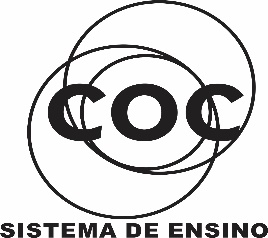 1-Leia estes versos Armas, um galho de árvore, o alçapão; E, em breve, uma avezinha descuidada, Batendo as asas cai na escravidão. Dás-lhe então, por esplêndida morada, A gaiola dourada; Dás-lhe alpiste, e água fresca, e ovos, e tudo; Por que é que, tendo tudo, há de ficar O passarinho mudo, Arrepiado e triste, sem cantar? [...] Olavo Bilac 	Transcreva do texto duas palavras que tenham ditongo:_______________________________________________________________________________Transcreva do texto uma palavra que tenha hiato:_______________________________________________________________________________2- A tirinha e responda às questões:_______________________________________________________________________________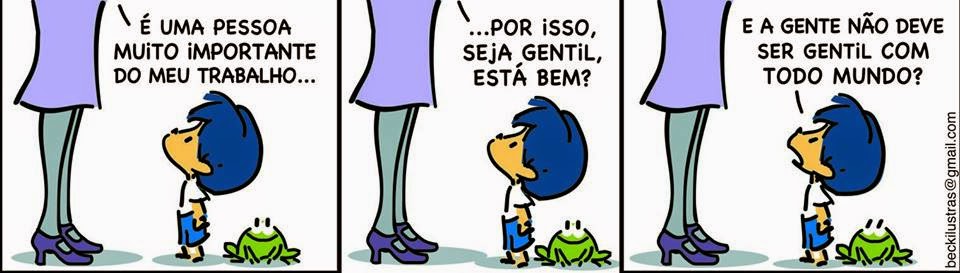 Qual é a palavra do primeiro quadrinho que apresenta um dígrafo e um hiato?_______________________________________________________________________________Qual é a palavra do primeiro quadrinho que apresenta um encontro consonantal?_______________________________________________________________________________3-Separe as sílabas das palavras e classifique os encontros vocálicos (ditongo, tritongo ou hiato):Uruguai _______________________________________________________________
padeiro _______________________________________________________________
lua        _______________________________________________________________
carruagem _____________________________________________________________
água _________________________________________________________________
saguão _______________________________________________________________
saúde ________________________________________________________________
4-Leia com atenção.
 Ocorre um encontro consonantal quando há uma sequência de duas ou mais consoantes sem vogal entre elas.  Damos o nome de dígrafo a um grupo de duas letras que representam um só fonema. Nos dígrafos, as duas letras representam um só fonema (ex. pássaro). Nos encontros consonantais, cada letra representa um fonema (ex. brasa).  Classifique as palavras conforme o que se pede.
(a) palavra com dígrafo               
(b) palavra com encontro consonantal
                                    
(    ) queimada                               
(    ) grama                                 
(    ) machado
(    ) cravo                                       
(    ) flor                                       
(    ) telha
(    ) massa                                     
(    ) tronco                                 
(    ) cheio
(    ) garra                                       5- Escreva por extenso os numerais cardinais : 48 _________________________________63__________________________________94__________________________________31__________________________________6-   Dado o código abaixo, explicite seus conhecimentos,separe e classifique as palavras de acordo com os pressupostos nele expressos:

A- Encontro Consonantal perfeitoB- Encontro Consonantal imperfeito

(   ) blusa______________________
(   ) prato______________________
(   ) ritmo______________________
(   ) pacto______________________
(   ) afta_______________________
(   ) subsolo______________________
(   ) advogado____________________
(   ) aspecto______________________
(   ) apto_________________________7-Sublinhe os encontros consonantais das palavras e a seguir classifique-os colocando nos quadrados correspondentes:

vassoura – frango-gnomo-troco-concurso - floresta - produto - carroceria - bilhetes - chão - parque - chuveiro - queijadinha - crescer - passarinho – tombo-pneu – anjo- planeta-crescimento8- Leia com atenção a conversa entre uma professora e duas alunas.-Quem gostou do conto que acabamos de ler? - perguntou a professora-Eu achei a história engraçada - respondeu Bia.-Eu achei a história divertida - comentou Larissa.Agora, responda:a) Bia e Larissa tiveram opiniões diferentes sobre a história?______________________________________________________________________________b) Que palavras ajudaram você a descobrir? Escreva-as._________________________________________________________________9- Leia a conversa entre dois amigos.-A professora deu uma tarefa difícil - disse Bruno.-Eu achei a tarefa fácil - comentou Eduardo.Agora, responda.a) Os dois meninos tiveram opiniões semelhantes sobre a tarefa?_______________________________________________________________________________b) Que palavras ajudaram você a descobrir? Escreva-as._______________________________________________________________________________10- Reescreva as frases substituindo as palavras em destaque por um sinônimo.a) Tânia me auxiliou na pesquisa._______________________________________________________________________________b) Verônica fica muito alegre com seus filhos._______________________________________________________________________________c) O cabelo de Mariana está comprido._______________________________________________________________________________d) No início do ano, Marcelo se tornou meu amigo._______________________________________________________________________________11- Complete as frases preechendo os espaços com os sinônimos correspondente as palavras em destaque.a)Ele é um cachorro muito comilão. É tão _____________ que come num minuto toda ração do prato.b) Júnior foi muito rápido na corrida. Ele ganhou até do Cláudio que sempre foi o mais ________ da turma.c) Lucas mora próximo à escola. Juliana e Marcela também moram ___________ de onde estudam.d) Minha tia reside na Rua Pará e minha avó ____________ na Rua Paranaguá.12- Escreva uma palavra que possa ser usado como antônimo para cada uma das palavras a seguir.a) dia: _____________________b) longo: ___________________c) quente: __________________d) devagar: _________________e) forte: ____________________f) duro: ____________________INSTRUÇÕESPreencha o cabeçalho de forma legível e completa.Serão anuladas as avaliações em que forem constatados: termos pejorativos ou desenhos inadequados.Procure cuidar da boa apresentação de sua prova (organização, clareza, letra legível).Leia todas as questões propostas com bastante atenção. A interpretação das questões faz parte da avaliação.Responda com frases completas e elaboradas;Não deixe questões sem responder;Escreva com letra legível;LEIA, ATENTAMENTE, SUA PROVA ANTES DE ENTREGÁ-LA À PROFESSORA.